Uchwała Nr XXX/241/2013Rady Powiatu Mławskiego z dnia 29 sierpnia 2013 rokuw sprawie odpowiedzi na skargę Pana Jana Olszewskiego.Na podstawie przepisu art. 54 § 2 ustawy z dnia 30 sierpnia 2002 roku Prawo 
o postępowaniu przed sądami administracyjnymi (Dz.U. z 2012 r. poz. 270) Rada Powiatu Mławskiego, uchwala co następuje:§ 1Rada Powiatu Mławskiego przedkłada do Wojewódzkiego Sądu Administracyjnego 
w Warszawie odpowiedź na skargę złożoną przez Pana Jana Olszewskiego, zamieszkałego Radzanów ul. Mławska 12 B, na pismo Przewodniczącego Rady Powiatu Mławskiego informujące o uznaniu za bezzasadną skargę Pana Jana Olszewskiego, wnioskującego                        o odwołanie Powiatowego Inspektora Nadzoru Budowlanego w Mławie, oraz braku odpowiedzi na wezwanie do usunięcia naruszenia prawa. Rada wnioskuje o odrzucenie skargi.§ 2Uzasadnienie do odrzucenia skargi zawiera załącznik do niniejszej uchwały.§ 3Wykonanie uchwały powierza się Przewodniczącemu Rady Powiatu.  § 4Uchwała wchodzi w życie z dniem podjęcia.                                                                                              Przewodniczący Rady Powiatu 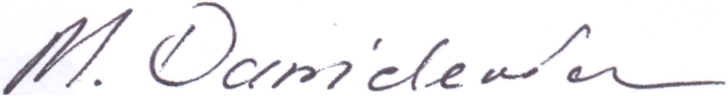                                                                                                Michał DanielewiczZałącznik do Uchwały Nr XXX/241/2013Rady Powiatu Mławskiegoz dnia 29.08.2013r.Uzasadnienie do odrzucenia skargi Pana Jana Olszewskiego.Pan Jan Olszewski w dniu 27.08.2013r. złożył skargę do Wojewódzkiego Sądu Administracyjnego w Warszawie na brak odpowiedzi Rady Powiatu Mławskiego na wezwanie do usunięcia naruszenia prawa. Wezwanie wpłynęło do Rady Powiatu w dniu 09.07.2013 r. i dotyczyło pisma Przewodniczącego Rady Powiatu Mławskiego z dnia 01.07.2013 r. zawiadamiającego o rozpatrzeniu przez Radę Powiatu Mławskiego (Uchwała Nr XXIX/230/2013)  skargi Pana Jana Olszewskiego, w której wnioskował o odwołanie przez Starostę Mławskiego Powiatowego Inspektora Nadzoru Budowlanego w Mławie.Wezwanie wpłynęło w sezonie urlopowym Rady Powiatu, na którym Przewodniczący Rady dokonał adnotacji o poinformowaniu Rady o treści wezwania na sesji sierpniowej.             W sezonie urlopowym (lipiec) nie odbywają się sesje. Przed sesją w dniu 27.08.2013r. wpłynęła skarga Pana Jana Olszewskiego, skierowana do Wojewódzkiego Sądu Administracyjnego w Warszawie za pośrednictwem Rady Powiatu Mławskiego. Niniejszą uchwałą udziela się odpowiedzi na skargę. Wniosek o odrzucenie skargi jest uzasadniony z powodu:Prawo o postępowaniu przed sądami administracyjnymi nie przewiduje instytucji skargi na brak wezwania do usunięcia naruszenia prawa. Przepis: art. 53 § 2 p.p.s.a stanowi iż skargę wnosi się w terminie trzydziestu dni od dnia doręczenia odpowiedzi organu na wezwanie do usunięcia naruszenia prawa, a jeżeli organ nie udzielił odpowiedzi na wezwanie, w terminie sześćdziesięciu dni od dnia wniesienia wezwania do usunięcia naruszenia prawa. Na dzień dzisiejszy termin 60 dni od wezwania nie upłynął a Pan Jan Olszewski złożył skargę do WSA na uchwałę  Nr XXIX/230/2013 Rady Powiatu Mławskiego w sprawie rozpatrzenia skargi z dnia 27 czerwca 2013 roku. Zatem skarga ta podlegać będzie odrzuceniu.Uzasadnieniem do odrzucenia jest fakt, iż zakwestionowana uchwała Rady Powiatu Mławskiego, dotyczy uznania w trybie art. 229 pkt 4 k.p.a. skargi za bezzasadną. Wskazać należy, iż sąd administracyjny nie jest właściwy do rozpoznawania skarg powszechnych                 w rozumieniu działu VIII k.p.a., a więc skarg związanych z krytyką nienależytego wykonywania zadań przez właściwe organy albo przez ich pracowników (art. 227 i następne k.p.a.). Sprawy te nie zostały poddane kontroli sądu administracyjnego ani na podstawie art. 3 Prawa o postępowaniu przed sądami administracyjnymi, ani na podstawie przepisów ustaw szczególnych, czyli w tym przypadku kodeksu postępowania administracyjnego, będącego podstawą prawną do wskazanego wyżej sposobu załatwienia skargi (zob. postanowienie Wojewódzkiego Sądu Administracyjnego w Warszawie z dnia 3 marca 2005 roku sygn.                akt I SA/Wa 18/05, niepubl., postanowienie Wojewódzkiego Sądu Administracyjnego                          w Warszawie z dnia 7 grudnia 2006 roku, sygn. akt I SA/Wa 1785/06, Lex 320599, postanowienie Naczelnego Sądu Administracyjnego z dnia 9 lutego 2005 roku, sygn. akt OSK 1110/04, Lex 171200).Z tego też względu przedmiotowa skarga jako niedopuszczalna, podlegać powinna odrzuceniu na podstawie art. 58 § 1 pkt. 1 ustawy z dnia 30 sierpnia 2002 roku – Prawo                    o postępowaniu przed sądami administracyjnymi (Dz.U. z 2012, poz.270).                                                                           Przewodniczący Rady Powiatu                                                                                      Michał Danielewicz